Организация питания учащихся в школе Организация питания учащихся в школе В нашем регионе воплощаются в жизнь поручения президента Российской Федерации. Одно из них - обеспечение бесплатным горячим питанием школьников начальных классов.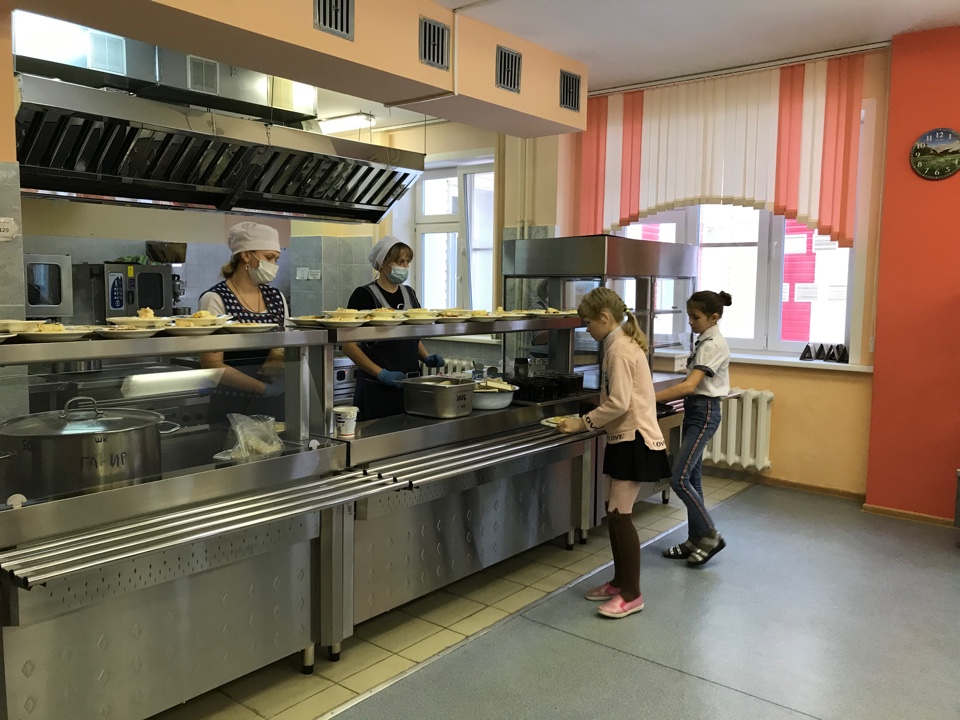 Уважаемые родители!С 01 сентября 2020 года по 31 мая 2021 года  учащиеся 1-4 классов будут  получать бесплатное горячее питание. ПЕРЕЧЕНЬ КАТЕГОРИЙ  УЧАЩИХСЯ, КОТОРЫЕ ПОЛУЧАЮТ ГОРЯЧЕЕ ПИТАНИЕ         учащиеся 1-4-х классов обеспечиваются бесплатным горячим питанием  (основание:  пункт 2.1  статьи   37   №  273-ФЗ);          учащиеся с ограниченными возможностями здоровья обеспечиваются бесплатным двухразовым питанием (основание: часть 7 статьи 79 № 273-ФЗ);         учащиеся с ограниченными возможностями здоровья, получающие образование на дому, получают денежную компенсацию взамен горячего питания;         дети-инвалиды, имеющие статус  учащихся с ограниченными возможностями здоровья, обеспечиваются бесплатным двухразовым питанием (основание: часть 7 статьи 79 № 273-ФЗ, письмо Минобрнауки России от 14.01.2016 № 07-81 «Об осуществлении выплат компенсации родителям (законным представителям) детей, обучающихся на дому»);       дети из малообеспеченных семей.        дети из семей СОП.Меню для обучающихся 1-4 классов.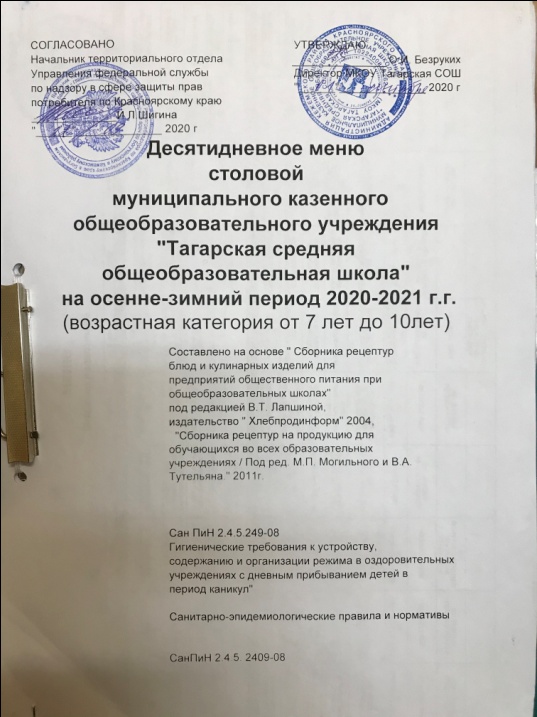 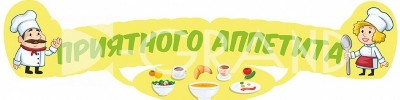 НОРМАТИВНЫЕ ПРАВОВЫЕ ДОКУМЕНТЫ ФЕДЕРАЛЬНОГО, РЕГИОНАЛЬНОГО  И МУНИЦИПАЛЬНОГО УРОВНЕЙ, РЕГУЛИРУЮЩИЕ ВОПРОСЫ ОРГАНИЗАЦИИ ГОРЯЧЕГО ПИТАНИЯ:Статья 37  Федерального  Закона  от 29.12.2012 № 273 - ФЗ «Об образовании в Российской Федерации» Статья 25.2  Федерального закона от 02.01.2000  №  29-ФЗ «О качестве и безопасности в Российской Федерации» Постановление  Главного государственного санитарного врача Российской Федерации от 23 июля 2008 № 45 «Об утверждении Санитарно-эпидемиологических правила  и нормативов  СанПиН 2.4.5.2409-08  «Санитарно-эпидемиологические  требования  к  организации  питания обучающихся в общеобразовательных учреждениях, учреждениях начального и среднего  профессионального  образования». Письмо Минобрнауки России от 14.01.2016 № 07-81 «Об осуществлении выплат компенсации родителям (законным представителям) детей, обучающихся на дому») Методические рекомендации по организации питания обучающихся общеобразовательных организаций, утвержденные руководителем Федеральной службы Роспотребнадзора  А.Ю. Поповой  18.05.2020 года. Методические рекомендации «Родительский контроль за организацией горячего питания детей в общеобразовательных организациях»,  утвержденные  руководителем Федеральной службы Роспотребнадзора  А.Ю. Поповой   18.05.2020 года.Постановление администрации Кежемского района №673-п от 04.10.2018г. " Об утверждении Положения об организации питания, обучающихся в общеобразовательных организациях Кежемского района", без взимания платы. 